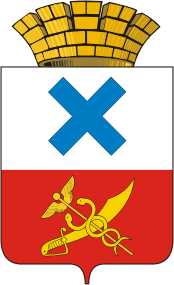 Дума Городского округа «город Ирбит» Свердловской областиСедьмой  созывСорок шестое заседаниеРЕШЕНИЕот 28.10.2021  года  №  338г. ИрбитОб утверждении Положения о  почетном званииГородского округа «город Ирбит» Свердловской области«Почетный гражданин города Ирбита»(в редакции от 27.10.2022 № 10) В целях поощрения граждан, внесших значительный вклад в социально-экономическое развитие Городского округа «город Ирбит» Свердловской области, руководствуясь статьей 22 Устава Городского округа «город Ирбит» Свердловской области, Дума Городского округа «город Ирбит» Свердловской области РЕШИЛА:1. Утвердить Положение о почетном звании Городского округа «город Ирбит» Свердловской области «Почетный гражданин города Ирбита» (прилагается).2. Считать утратившим силу решение Думы Городского округа «город Ирбит» Свердловской области от 24.12.2015 № 351 «Об утверждении Положения  о почетном звании Городского округа «город Ирбит» Свердловской области  «Почетный гражданин города Ирбита».3. Опубликовать настоящее решение в общественно-политической газете «Восход».4. Контроль за исполнением настоящего решения возложить на постоянную депутатскую комиссию по социальной политике.                                                                             Приложение к решению Думы Городского округа «город Ирбит»Свердловской области  от 28.10.2021 № 338(в редакции от 27.10.2022 № 10)ПОЛОЖЕНИЕо почетном звании  Городского округа «город Ирбит» Свердловской области «Почетный гражданин города Ирбита»I. Общие положения1.1. Почетное звание Городского округа «город Ирбит» Свердловской области «Почетный гражданин город Ирбита» (далее - звание «Почетный гражданин города Ирбита») - высшая степень признательности жителей города.1.2. Настоящее Положение устанавливает порядок присвоения звания «Почетный гражданин города Ирбита», определяет круг лиц, которым может быть присвоено это почетное звание, заслуги и достижения, за которые производится его присвоение, а также меры социальной поддержки лиц, удостоенных почетного звания.II. Основания и порядок присвоения почетного звания Городского округа «город Ирбит» Свердловской области «Почетный гражданин города Ирбита» 2.1. Звание «Почетный гражданин города Ирбита» присваивается за особые или выдающиеся заслуги, получившие широкое общественное признание в городе и (или) за его пределами в экономической, научно-технической, социальной, культурной и (или) иных сферах жизни общества, способствовавшие укреплению и социально-экономическому развитию Городского округа «город Ирбит» Свердловской области. Звание «Почетный гражданин города Ирбита» может быть присвоено посмертно.   2.2   Основаниями для присвоения звания «Почетный гражданин города Ирбита» являются:-  многолетняя (более двадцати лет) и плодотворная деятельность, направленная на развитие социальной сферы города: образования, культуры, здравоохранения, физической культуры и спорта, правопорядка, социальной защиты населения,   способствующая решению проблем города и улучшению жизни жителей города Ирбита. Подтверждением заслуг являются федеральные, региональные, муниципальные награды за реализацию конкретных проектов; проводимых мероприятий, конкурсов; наличие профессиональных званий, разрядов;  -  выдающиеся открытия, достижения высоких успехов в производстве, в сфере городского хозяйства, в выпуске высококачественной продукции, во внедрении передовых технологий (при стаже работы не менее двадцати лет, в том числе в данном коллективе не менее десяти лет), в спорте, способствующие решению проблем города и улучшению жизни жителей  города Ирбита. Подтверждением заслуг  являются высшие государственные или профессиональные награды; документы, подтверждающие открытия или внедрение передовых технологий; наличие званий, разрядов;   -  совершение мужественных поступков с риском для жизни и здоровья во благо жителей города и обеспечения устойчивой жизнедеятельности города, получивших широкое общественное признание; - многолетняя (более 10 лет) благотворительная деятельность, значительный и бескорыстный вклад в развитие города, имеющий подтвержденный социальный или экономический эффект;- многолетние  (более  15  лет) личные заслуги по развитию гражданских инициатив в рамках деятельности общественных объединений и некоммерческих организаций (в том числе религиозных), имеющие подтвержденный социальный или экономический эффект.Многолетнее добросовестное выполнение своих должностных обязанностей, а также награждение за участие в конкурсах, фестивалях, в соревнованиях,  не может являться единственным основанием для присвоения звания «Почетный гражданин города Ирбита».2.3. Присвоение звания «Почётный гражданин города Ирбита» проводится один раз в год и приурочивается, как правило, к празднованию  Дня России. Звание «Почётный гражданин города Ирбита» может быть присвоено только одному претенденту из числа представленных кандидатур. 2.4. Правом выдвижения кандидатур на звание «Почетный гражданин города Ирбита» обладают:- группа депутатов Думы  Городского округа «город Ирбит» Свердловской области не менее 1/3 от  установленной численности;- трудовые коллективы предприятий, организаций и учреждений не зависимо от формы собственности – только членов и ветеранов трудового коллектива;  общественные организации, созданные в соответствие с федеральным законодательством, – только активную общественность города за развитие гражданских инициатив.   Самовыдвижение кандидатов на присвоение звания «Почетный гражданин города Ирбита» не допускается.2.5. Звание «Почетный гражданин города Ирбита» не может быть присвоено руководителям органов местного самоуправления Городского округа «город Ирбит» Свердловской области до окончания срока их полномочий.2.6. Для рассмотрения вопроса о присвоении звания «Почетный гражданин города Ирбита»  документы предоставляются в соответствии с приложением  № 1 к настоящему положению.Документы на присвоение звания «Почетный гражданин города Ирбита» вносится с письменного согласия выдвигаемого кандидата. В случае посмертного представления гражданина к званию «Почетный гражданин города Ирбита» письменное согласие предоставляет ближайший родственник кандидата (жена/муж, дети). В случае выдвижения руководителей организаций или их заместителей, представляется справка об экономических показателях деятельности предприятия, учреждения за текущий год и предыдущие три года, оформленная в соответствии с приложением № 2 к настоящему положению. Документы, не сформированные в порядке, предусмотренном настоящим положением, к рассмотрению не принимаются.Кроме предусмотренных в пункте 2.6. настоящего положения документов, инициаторы вправе представить любые другие документы, являющиеся, по их мнению, значимыми для присвоения звания «Почетный гражданин города Ирбита» выдвигаемому кандидату.2.7. Документы предоставляются в период с сентября по декабрь текущего года в организационный отдел  Думы  Городского округа «город Ирбит» Свердловской области, который осуществляет их экспертизу на предмет соответствия требованиям, указанным в пункте 2.6 настоящего Положения, и в срок до 1 февраля года, следующего за годом предоставления документов, направляет их в Комиссию по рассмотрению ходатайств о присвоении почетных званий и материалов об увековечении памяти граждан, исторических событий и организаций в Городском округе «город Ирбит» Свердловской области (далее - Комиссия). 2.8. Комиссия  в течение двух месяцев рассматривает представленные документы, оценивает обоснованность выдвижения того или иного кандидата и в результате обсуждения принимает решение о подготовке проекта решения Думы Городского округа «город Ирбит» Свердловской области о присвоении звания «Почетный гражданин города Ирбита» или отклоняет предложенные кандидатуры. Решение Комиссии оформляется протоколом. Инициаторам выдвижения кандидатур на звание «Почетный гражданин города Ирбита»  в течение одной недели после проведения заседания Комиссии направляется выписка из протокола заседания Комиссии. В случае принятия Комиссией решения о подготовке проекта решения Думы Городского округа «город Ирбит» Свердловской области о присвоении звания «Почетный гражданин города Ирбита» подготовку проекта  решения осуществляет глава  Городского округа «город Ирбит» Свердловской области. 2.9. Решение о присвоении звания «Почетный гражданин города Ирбита» принимает Дума Городского округа «город Ирбит» Свердловской области в срок не более двух месяцев со дня получения документов от Комиссии.  2.10. Гражданам, которым присвоено звание «Почетный гражданин города Ирбита», в торжественной обстановке вручается удостоверение, нагрудный знак и лента «Почетный гражданин города Ирбита». Организует вручение звания «Почетный гражданин города Ирбита» организационный отдел  Думы  Городского округа «город Ирбит» Свердловской области.В случае посмертного присвоения звания «Почетный гражданин города Ирбита», удостоверение и нагрудный знак  к почетному званию передаются родственнику награжденного, подписавшего согласие на обработку персональных данных умершего «Почетного гражданина города Ирбита». 2.11.  В случае отказа  в присвоении звания «Почетный гражданин города Ирбита»  представленные для рассмотрения документы возвращаются субъектам выдвижения кандидатур организационным отделом Думы Городского округа «город Ирбит» Свердловской области. 2.12.  В случае отказа в присвоении звания «Почетный гражданин города Ирита»  повторное внесение кандидатуры возможно не ранее, чем через два года после отказа, при условии появления за прошедшее время новых (дополнительных) оснований для присвоения звания «Почетный гражданин города Ирбита. 2.13. Описание  и изображение удостоверения, нагрудного знака и ленты прилагаются (приложение № 3 к настоящему положению). 2.14. Фотографии Почетных граждан, краткое описание их заслуг и биографические данные, для соответствующего оформления и возможной последующей демонстрации в дни проведения общегородских праздников и торжественных мероприятий, передаются в Ирбитский историко-этнографический музей. Фотографии Почетных граждан с их фамилиями и текстом основания присвоения им звания «Почетный гражданин города Ирбита» размещаются в администрации Городского округа город Ирбит» Свердловской области. 2.15. Решение Думы Городского округа «город Ирбит» Свердловской области  о  присвоении  звания «Почетный гражданин города Ирбита» доводится до населения  путем опубликования в средствах массовой информации.III.  Права лиц, удостоенных звания «Почетный гражданин города Ирбита»3.1. Лица, удостоенные звания «Почетный гражданин города Ирбита», имеют право публичного пользования этим званием.3.2. Лица, удостоенные звания «Почетный гражданин города Ирбита» имеют право на первоочередной прием должностными лицами органов местного самоуправления Городского округа «город Ирбит» Свердловской области (при предъявлении удостоверения). 3.3. Лицу, удостоенному звания «Почетный гражданин города Ирбита», устанавливается ежеквартальное денежное вознаграждение, которое носит заявительный характер в размере 7 500 рублей, с применением районного коэффициента.3.4. В случае смерти лица, которому присвоено звание «Почетный гражданин города Ирбита», супругу умершего или близким родственникам (детям, родителям, усыновленным, усыновителям, родным братьям и родным сестрам, внукам, дедушке, бабушке), либо  иным родственникам или законным представителям умершего, а при отсутствии таковых – иным лицам, взявшим на себя обязанность осуществить погребение умершего, при предъявлении свидетельства о смерти оказывается дополнительная единовременная  материальная помощь на погребение  умершего в размере 5000 рублей.3.5. Финансирование расходов, связанных с реализацией прав и льгот Почетных граждан города Ирбита, осуществляется за счет средств бюджета Городского округа «город Ирбит» Свердловской области, главного распорядителя бюджетных средств – Администрации Городского округа «город Ирбит» Свердловской области.IV.  Заключительные положения4.1. Действие настоящего положения распространяется на всех Почетных граждан города Ирбита, независимо от времени присвоения звания.4.2. В случае утраты, независимо от ее причины, нагрудный знак «Почетный гражданин города Ирбита» подлежит восстановлению за счет средств почетного гражданина.  4.3. В случае утраты удостоверения «Почетный гражданин города Ирбита»  по заявлению гражданина, удостоенного почетного звания, выдается дубликат.4.4. Реестр граждан удостоенных звания «Почетный гражданин города Ирбит» ведется в администрации Городского округа «город Ирбит» Свердловской области и в Думе Городского округа город Ирбит» Свердловской области.4.5. Почетный гражданин может быть лишен  звания  «Почетный гражданин города Ирбита» решением Думы Городского округа «город Ирбит» Свердловской области по следующим основаниям: - предоставление недостоверных данных, указанных в приложении 1 к Положению о присвоении звания Городского округа «город Ирбит» Свердловской области «Почетный гражданин города Ирбита»;- официального обращения в Думу Городского округа «город Ирбит» Свердловской области субъектов, имеющих право  выдвижения кандидатур на присвоение звания, указанных в пункте 2.4 настоящего Положения, за совершение лицом проступка, порочащее почетное звание. Официальное обращение о лишении гражданина звания «Почетный гражданин города Ирбита» предоставляется в организационный отдел Думы Городского округа «город Ирбит» Свердловской области. 4.6. В случае  лишения гражданина звания «Почетный гражданин города Ирбита»  удостоверение, нагрудный знак и лента подлежат передаче на хранение в организационный отдел Думы Городского округа «город Ирбит» Свердловской области.Приложение № 1 к Положению о присвоении                        почетного звания Городского округа «город Ирбит» Свердловской области«Почетный гражданин города Ирбита»ДОКУМЕНТЫ представляемые при выдвижении кандидата на звание «Почетный гражданин города Ирбита» в Комиссию по рассмотрению ходатайств о присвоении почетных званий и материалов об увековечении памяти граждан, исторических событий и организаций в Городском округе «город Ирбит» Свердловской области 1. Группа депутатов  Городского округа «город Ирбит» Свердловской области не менее 1/3  от установленной  численности  представляет следующие документы: - ходатайство на имя председателя Думы Городского округа «город Ирбит» Свердловской области о выдвижении кандидата на присвоение  звания «Почетный гражданин Ирбита»  за подписями группы депутатов;- представление на  присвоение звания «Почетный гражданин города Ирбита»  по утвержденной форме (прилагается);- биографию кандидата;- документы, подтверждающие особые заслуги данного кандидата, и являющиеся  основанием для присвоения звания;- письменное согласие кандидата (в случаем смерти кандидата – его родственников) на обработку персональных данных и частичное использование их в доступном для граждан режиме;-две цветные фотографии (размером 3  х 4 и 13 х 18). 2. Трудовые коллективы предприятий, организаций и учреждений не зависимо от формы собственности,  общественные организации, созданные в соответствие с федеральным законодательством, представляют следующие документы:- ходатайство на имя председателя Думы Городского округа «город Ирбит» Свердловской области о присвоении кандидату звания «Почетный гражданин города Ирбита»;- выписку из протокола общего собрания  трудового коллектива предприятия, организации, учреждения; общественной организации о выдвижении кандидата на присвоение звания «Почетный гражданин города Ирбита», проведенного в соответствии с Уставом организации, предприятия, учреждения. Собрание правомочно, когда на нем присутствует не менее 2/3 общего числа работников трудового коллектива предприятия, организации, учреждения; членов  общественной организации. Решение собрания должно быть принято не менее чем 2/3 от числа присутствующих;- представление на  присвоение звания «Почетный гражданин города Ирбита»  по утвержденной форме (прилагается);- биографию кандидата;- документы, подтверждающие особые заслуги данного кандидата, и являющиеся  основанием для присвоения звания;- письменное согласие кандидата (в случаем смерти кандидата – его родственников) на обработку персональных данных и частичное использование их в доступном для граждан режиме;-две цветные фотографии (размером 3  х 4 и 13 х 18). ПРЕДСТАВЛЕНИЕ на присвоение звания «Почетный гражданин города Ирбита»       1. Фамилия_____________ 
           Имя_________________
           Отчество____________
               2. Должность, место работы ___________________________________________________________________                          (наименование пишется полностью, без сокращений)
        3. Дата рождения (число, месяц, год)    ______________________________        4. Место рождения   ____________________________________________
        5. Образование (специальность по образованию, наименование учебного заведения, год окончания) ___________________________________________________________________                             (наименование пишется полностью, без сокращений)
        6. Ученая степень, ученое звание ___________________________________        7. Какими государственными наградами, наградами Свердловской области, муниципальными наградами награжден(а)
        8. Домашний  адрес_______________________________________________
        9.Общий стаж работы   ________________           Стаж работы в отрасли  _______________
           Стаж работы в данном коллективе ___________
       10. Трудовая деятельность (включая учебу в высших и средних учебных заведениях, военную службу)        11. Характеристика с указанием конкретных заслуг представляемого к присвоению звания «Почетный гражданин города Ирбита»  12.  Кандидат представлен_________________________________________                                                             (наименование инициатора  выдвижения) 13. Предлагаемая формулировка основания присвоения звания «Почетный гражданин города Ирбита»  в соответствии с пунктом 2.2  Положения о почетном звании  Городского округа «город Ирбит» Свердловской области «Почетный гражданин города Ирбита_______________________________________________________________________________________________________________________________.»Руководитель                           ____________                          Инициалы, фамилия
(полное наименование)              (подпись)  Печать (при наличии)Председателю ДумыГородского округа «город Ирбит» Свердловской области________________________             (фамилия, инициалы)СОГЛАСИЕна обработку персональных данных Я, _______________________________________________________________,                        (фамилия, имя, отчество (при наличии) субъекта персональных данных)Зарегистрированный(ая) по адресу: ________________________________________________________________________________________________________,паспорт ____________________________, выдан ____________________________________________________________________________________________________________________________________________________________,                    (сведения о дате выдачи указанного документа и выдавшем его органе)в соответствии с Федеральным законом от 27 июля 2006 года № 152-ФЗ «О персональных данных» свободно, своей волей и в своем интересе даю согласие Думе Городского округа «город Ирбит» Свердловской области и администрации Городского округа «город Ирбит» Свердловской области  (далее – оператор) на  обработку  моих персональных  данных (либо персональных данных _________________, умершего ______, являющегося мне ________________)     (указать фамилию, имя, отчество)                                    (указать дату)                                                           (указать степень родства)включая обработку (любое действие (операцию) или совокупность действий  (операций), совершаемых с использованием средств автоматизации или без использования таких средств с персональными данными, включая  сбор,  запись,  систематизацию, накопление, хранение, уточнение (обновление, изменение), извлечение, использование, передачу (распространение, предоставление, доступ), обезличивание, блокирование, удаление, уничтожение) моих (либо указать чьих)  персональных данных, содержащихся в представлении на присвоение звания «Почетный гражданин города Ирбита».Я проинформирован о том, что обработка моих (либо указать чьих) персональных данных будет  осуществляться в соответствии с Федеральным законом от 27 июля 2006 года   № 152-ФЗ «О персональных данных».Настоящее согласие дается мной в целях рассмотрения вопроса о присвоении звания «Почетный гражданин города Ирбита»  и распространяется на следующие данные:1) фамилия, имя, отчество (при наличии);2) должность (полное наименование, включая структурное подразделение);3) место работы (полное наименование организации с указанием организационно-правовой формы);4) дата рождения (число, месяц, год);5) образование (наименование учебного заведения, год окончания, специальность);6) ученая степень, ученое или воинское звание;7) трудовой стаж, стаж работы в отрасли, стаж работы в организации;8) какими наградами награжден(а);9)  сведения о трудовой и общественно-политической деятельности, характеристика с указанием конкретных заслуг; 10) паспортные данные.Настоящее согласие дано мной бессрочно с правом отзыва.Настоящее согласие вступает в силу с момента его подписания. Я ознакомлен(а) с тем, что в случае отзыва согласия на обработку персональных данных  оператор вправе продолжить обработку персональных данных  без  моего  согласия при наличии оснований, указанных в пунктах           2–11  части  1  статьи  6, части 2 статьи 10 и части 2 статьи 11 Федерального закона от 27 июля 2006 года № 152-ФЗ «О персональных данных».                              _______________   _________________________                                                    (подпись)                         (фамилия, инициалы)"__" ________________ 20__ г.              (дата подписания)Приложение № 2 к Положению о присвоении                 почетного звания Городского округа «город Ирбит»            Свердловской области«Почетный гражданин  города   Ирбита»СПРАВКАоб экономических показателях деятельности		________________________________________________________(полное наименование организации)* - для производственной сферыРуководитель организации 	подпись	ФИОГлавный бухгалтер	подпись	ФИОМ.П.			Приложение № 3 к Положению о присвоении   почетного звания Городского округа «город Ирбит» Свердловской области«Почетный гражданин города Ирбита»ОПИСАНИЕ И ИЗОБРАЖЕНИЕ удостоверения, нагрудного знака и ленты  Почетного гражданин города ИрбитаI. Описание  изображение удостоверения1.1. Удостоверение к  званию «Почетный гражданин города Ирбита» представляет собой книжечку размером 200 на 70 миллиметров в развороте, облицованную искусственной кожей темно-красного цвета.         1.2. На правой внешней стороне удостоверения помещена выполненная золотым теснением надпись «Почетный гражданин города Ирбита».          На левой внешней стороне удостоверения изображения и надписи отсутствуют.1.3. На левой внутренней стороне удостоверения в центре помещено изображение герба Городского округа «город Ирбит» Свердловской области. Сверху помещена надпись  «Удостоверение № ____»  для последующего указания номера удостоверения. Под изображением герба Городского округа «город Ирбит» Свердловской области размещена надпись: «Глава Городского округа «город Ирбит» Свердловской области ______ И.О.Ф.».На правой внутренней стороне удостоверения  слева размещается фотография размером 30 х 40 мм.,  справой стороны  в три строки размещаются  фамилия, имя и отчество лица, которому присвоено почетное звание. Ниже помещена надпись: «Решением   Думы Городского округа «город Ирбит» Свердловской области «от «___» ________ 20__ года № ____ удостоен(а) звания «Почетный гражданин города Ирбита».Надписи   выполнены типографским шрифтом  черного цвета. Фамилия, имя, отчество лица, которому присвоено  звание «Почетный гражданин города Ирбита» и слова  «Почетный гражданин города Ирбита» выполнены жирным шрифтом. Удостоверение собственноручно подписывается главой  Городского округа «город Ирбит» Свердловской области. Гербовая печать администрации Городского округа «город Ирбит» Свердловской области ставится на правой внутренней стороне удостоверения, захватывая правый нижний угол  фотографии «Почетного гражданина города Ирбита».Изображение удостоверения:II. Описание и изображение нагрудного знака           2.1. Знак представляет собой круглую медаль из желтого (золотистого) металла, соединенную при помощи ушка и кольца с прямоугольной колодкой из аналогичного металла.         2.2.Лицевая сторона подвески окружена выпуклым рантом и покрыта расходящимися от центра лучами, поверх которых в центре – цветной герб города Ирбит (в щите французской формы) с короной (верхний абрис которой примыкает к ранту), ниже герба по окружности идет рельефная надпись «ГОРОД ИРБИТ».          2.3. Оборотная сторона гладкая, в ее центре – ровная плашка для нанесения номера знака.          2.4. Колодка медали из золотистого металла, с широкими рантами (продольные выступают за края), поверх нижнего из которых наложена горизонтально золотистая лавровая ветвь черенком влево, колодка покрыта красной эмалью, на которой  рельефная надпись в две строки «ПОЧЕТНЫЙ ГРАЖДАНИН».          2.5. Диаметр медали ; размеры колодки 28 × .».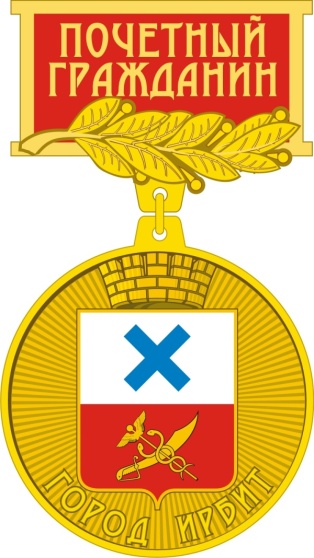 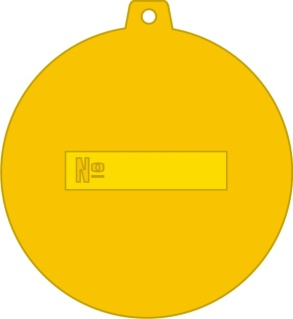 III. Описание и изображение ленты3.1. Лента размером 250 x 15 см. красного цвета.       3.2. На одной половине ленты на расстоянии 128 см. от края ленты расположено изображение герба города Ирбита размером 10 х 13,5 см. и в две строки  желтыми буквами высотой 2 см. написаны слова «Почетный гражданин города Ирбита».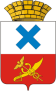 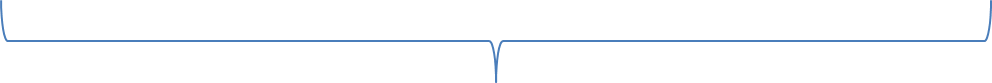 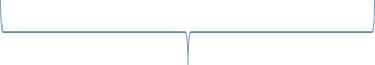                              128 см                                                                            70 см.                                                             250 см.Председатель Думы Городского округа«город Ирбит»  Свердловской области                                                      П.Н. Томшин                  Глава Городского  округа   «город Ирбит»  Свердловской  области                        Н.В. Юдин                                                                            Месяц, годМесяц, годДолжность с указанием предприятия, учреждения, организации, ведомстваМестонахождение
предприятия, учреждения, организации, ведомствапоступленияувольненияДолжность с указанием предприятия, учреждения, организации, ведомстваМестонахождение
предприятия, учреждения, организации, ведомствана фирменном бланке организации№п/пЭкономические показателиЕд.изм.Отчетные периоды (по годам)Отчетные периоды (по годам)Отчетные периоды (по годам)Отчетные периоды (по годам)Отчетные периоды (по годам)№п/пЭкономические показателиЕд.изм.три года предшествующие текущемутри года предшествующие текущемутри года предшествующие текущемутекущий годтекущий год№п/пЭкономические показателиЕд.изм.20__год20__ год20__ год__ мес.% соотно-шение к соответ-ствующему периоду прошлого годаОбъем выпуска продукции *млн. руб.Объем реализации продукции*млн. руб.Объем реализации продукции*шт.Производство основных видов изделий *млн. руб.Производство основных видов изделий *шт.Среднесписочная численность работающихчел.Среднемесячная заработная плата руб.Просроченная задолженность по зарплатемлн. руб.Балансовая прибыльмлн. руб.Прибыль, остающаяся в распоряжении предприятиямлн. руб.Рентабельность предприятия%Инвестиции в основной капиталмлн. руб.Затраты на социальные нуждымлн. руб.Сумма налогов, уплаченных:- в федеральный бюджет- в региональный бюджет- в государственные внебюджетные фондымлн. руб.Просроченная задолженность во все виды бюджета и внебюджетные фондымлн. руб.Кредиторская задолженностьмлн. руб.Просроченная кредиторская задолженностьмлн. руб.Дебиторская задолженностьмлн. руб.Просроченная дебиторская задолженностьмлн. руб.Сумма уплаченных штрафов за нарушения, выявленные органами технического (неналогового) регулированиямлн. руб.Удостоверение № _____
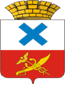   Глава  Городского округа «город Ирбит» Свердловской области   ___________________               И. О.Ф.                    Фамилия,                    Имя,                     Отчество                   М.П.Решением   Думы   Городского округа «город Ирбит» Свердловской области от «___» ________ 20__ года  № ____ удостоен(а) звания «Почетный гражданин города Ирбита»